Szitakötő folyóiratCsongor Andrea: Az benne a jó című versének feldolgozása, memóriajáték készítéseJelleg: óravázlatTantárgy: Technika, életvitel és gyakorlatTantárgyi kapcsolódás: magyar irodalom (vers feldolgozása)környezetismeret (tél jellemzői, téli öltözködés)vizuális kultúra (zoknik tervezése, rajzolása)Korcsoport: alsó tagozat (tanulásban akadályozott tanulók)Eszközök: Szitakötő folyóirat, sablon, rajzeszközök, olló, ragasztó, kartonpapírMelléklet: zokni sablon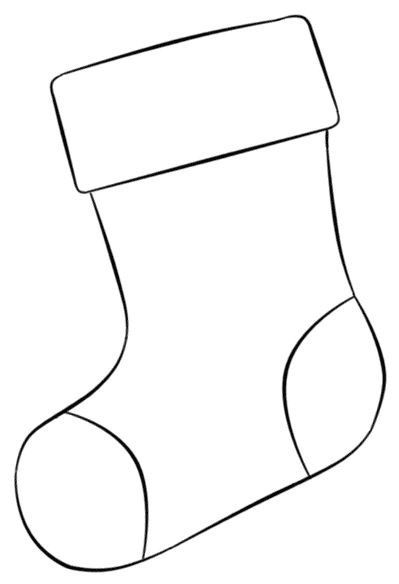 Fénykép az elkészült memóriajátékról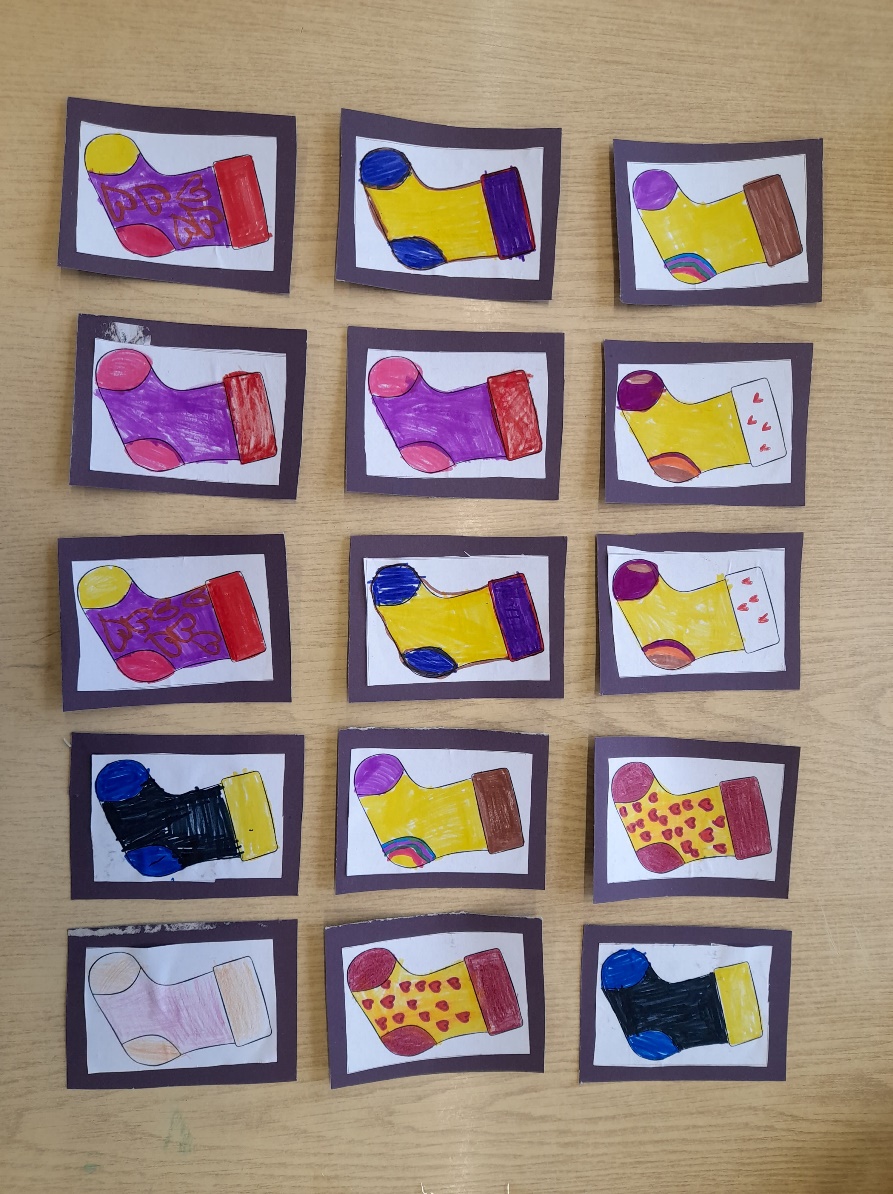 Idő-keretKépzési tartalom, tevékenységi formaEszközök5’Bevezető rész:Ismerkedés a Szitakötő folyóirattalMinden gyermek kap egy folyóiratot. Ezt szabadon lapozgathatja, nézegetheti, ismerkedhet vele. Feladat: „Mit gondoltok, miről szólhat ez az újság a képek alapján?”Szitakötő folyóirat 5’Fő rész:A vers meghallgatása(3-4. osztályban a tanulók is felolvashatják.)„A mai órán egy verset olvasok nektek. Figyeljétek meg, melyik évszakban játszódik ez a vers!” Felolvasom a tanulóknak a Szitakötő folyóiratból Csongor Andrea: Az benne a jó című versét.Szitakötő folyóirat 5’Gondolatok megfogalmazása a verssel kapcsolatban, beszélgetésIrányított kérdések segítségével megbeszéljük miről szólt a vers: „Tetszett nektek ez a vers? Melyik évszakban játszódik? Miért jó a téli kirándulás? Miket láthatunk? Hogyan melegítette fel magát a gyerek a versben?” Megbeszéljük a tanulók számára ismeretlen szavakat.Szitakötő folyóirat(Segítségképpen nézhetik a vershez készített  illusztrációt)5’Téli kirándulás – játék„Ti hová mennétek szívesen kirándulni télen? Mit néznétek meg? Hogyan kell felöltözni egy téli kirándulásra? Mit vinnétek magatokkal egy téli kirándulásra? Játék első változata: „Elmentem kirándulni és vittem magammal…” Az első tanuló mond egy dolgot, amit elvinne magával kirándulni. A következő tanuló ezt elismételi és hozzátesz még valamit és így tovább.Játék második változata: „Elmentem télen kirándulni és húztam … „ Téli ruhadarabok felelevenítése.10’Zoknik tervezéseMindenkinek kiosztok két zokni sablont (lásd a mellékletben). „Ki emlékszik, milyen színű zoknit vett fel a kisfiú a versben? Tervezzetek ti is magatoknak színes téli zoknikat! Bárhogy díszíthetitek, ahogy nektek tetszik! Hány zokni alkot egy párt? Úgy van, 2 zoknit kell ugyanúgy kidíszítenetek!”Zokni sablon Tetszőleges rajzeszközök (színes ceruza, zsírkréta, filctoll)5’Zoknik kivágása, felragasztása a memóriakártyára„Vágjátok körül a kidíszített zoknikat és ragasszátok fel a kártyákra!”Kidíszített zokni sablonokOllóRagasztóKartonpapír10’Befejező rész:Memóriajáték kipróbálásaA saját készítésű memóriajáték kipróbálása kisebb csoportokban.Elkészült memóriajátékok